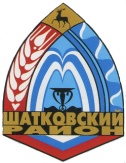 Сельский СоветСмирновского сельсовета Шатковского муниципального района Нижегородской областиРЕШЕНИЕ«16» мая 2018 года                                                             №17«Об утверждении Порядка реализации полномочий представительного органа местного самоуправления при ликвидации медицинских организаций, прекращении деятельности обособленных подразделений медицинских организаций, расположенных на территории муниципального образования»       В соответствии с Федеральным законом от 06.10.2003 №131-ФЗ «Об общих принципах организации местного самоуправления в Российской Федерации», ст.29.1 Федерального закона от 21.11.2011 №323-ФЗ «Об основах охраны здоровья граждан в Российской Федерации» (в ред.Федерального закона от 29.12.2017 №465-ФЗ), Уставом поселения, поселковый СоветРЕШИЛ:     1. Утвердить прилагаемый Порядок реализации полномочий представительного органа местного самоуправления при ликвидации медицинских организаций, прекращении деятельности обособленных подразделений медицинских организаций, расположенных на территории муниципального образования;     2. Обнародовать настоящее решение на информационных щитах органов местного самоуправления поселения;     3. Настоящее решение вступает в силу со дня его утверждения;     4. Контроль за исполнением настоящего решения возложить на главу местного самоуправления Смирновского сельсовета Шатковского муниципального района Нижегородской области.Глава местного самоуправленияСмирновского сельсовета                                                Балашов Ю.Н.Приложение к решению сельского Совета№_17___ от_ 03 мая_2018 годаПОРЯДОКреализации полномочий представительного органа местного самоуправления при ликвидации медицинских организаций, прекращении деятельности обособленных подразделений медицинских организаций, расположенных на территории муниципального образования         1. Настоящий Порядок реализации полномочий представительного органа местного самоуправления при ликвидации медицинских организаций, прекращении деятельности обособленных подразделений медицинских организаций, расположенных на территории муниципального образования(далее - Порядок) разработан в соответствии с Конституцией Российской Федерации, Федеральным законом от 06.10.2003 №131-ФЗ «Об общих принципах организации местного самоуправления в Российской Федерации», ст.29.1 Федерального закона от 21.11.2011 №323-ФЗ «Об основах охраны здоровья граждан в Российской Федерации» (в ред.Федерального закона от 29.12.2017 №465-ФЗ) в целях усиления государственных гарантий прав граждан на охрану здоровья и доступность  медицинской помощи.       2. Настоящий Порядок определяет:       1) цели, задачи и принципы реализации полномочий представительного органа местного самоуправления при ликвидации медицинских организаций, прекращении деятельности обособленных подразделений медицинских организаций, расположенных на территории муниципального образования;       2) процедуру реализации полномочий представительного органа местного самоуправления при ликвидации медицинских организаций, прекращении деятельности обособленных подразделений медицинских организаций, расположенных на территории муниципального образования;         3) информирование населения о реализации полномочий представительного органа местного самоуправления при ликвидации медицинских организаций, прекращении деятельности обособленных подразделений медицинских организаций, расположенных на территории муниципального образования       4) осуществление контроля за реализацией полномочий представительного органа местного самоуправления при ликвидации медицинских организаций, прекращении деятельности обособленных подразделений медицинских организаций, расположенных на территории муниципального образования.       3. Целью реализации полномочий представительного органа местного самоуправления при ликвидации медицинских организаций, прекращении деятельности обособленных подразделений медицинских организаций, расположенных на территории муниципального образования являются соблюдение государственных гарантий прав граждан – жителей муниципального образования на охрану здоровья и доступность  медицинской помощи.       4. Задачами реализации полномочий представительного органа местного самоуправления при ликвидации медицинских организаций, прекращении деятельности обособленных подразделений медицинских организаций, расположенных на территории муниципального образования являются:       1) соблюдение государственных гарантий реализации на территории муниципального образования конституционного права граждан на охрану здоровья и доступность медицинской помощи;       2) обеспечение соблюдения установленных требований законодательства;       3) защита и обеспечение прав граждан – жителей поселения и населения муниципального образования в целом на охрану здоровья и доступность медицинской помощи при ликвидации медицинских организаций, прекращении деятельности обособленных подразделений медицинских организаций, расположенных на территории муниципального образования;       4) совершенствование установленного законодательством механизма ликвидации медицинских организаций, прекращении деятельности обособленных подразделений медицинских организаций, расположенных на территории муниципального образования.       5. Порядок реализации полномочий представительного органа местного самоуправления при ликвидации медицинских организаций, прекращении деятельности обособленных подразделений медицинских организаций, расположенных на территории муниципального образования основываются на следующих принципах:      1) соблюдение прав граждан в сфере охраны здоровья и обеспечение связанных с этими правами государственных гарантий;      2) приоритет интересов граждан на оказание медицинской помощи;      3) доступность и качество медицинской помощи;      4) объективность и всесторонность изучения и рассмотрения вопросов, возникающих перед представительным органом местного самоуправления и его отдельными членами  при реализации полномочий в сфере ликвидации медицинских организаций, прекращении деятельности обособленных подразделений медицинских организаций, расположенных на территории муниципального образования      6) открытость и доступность для физических, юридических лиц информации о реализации представительным органом местного самоуправления полномочий при ликвидации медицинских организаций, прекращении деятельности обособленных подразделений медицинских организаций, расположенных на территории муниципального образования;      6. Непосредственная процедура реализации полномочий представительного органа местного самоуправления при ликвидации медицинских организаций, прекращении деятельности обособленных подразделений медицинских организаций, расположенных на территории муниципального образования основывается на положениях ч.2 ст. 29.1 Федерального закона от 21.11.2011 №323 – ФЗ «Об основах охраны здоровья граждан в Российской Федерации» согласно которой, в отношении медицинской организации, подведомственной исполнительному органу государственной власти субъекта Российской Федерации или органу местного самоуправления, принятие решения о ее ликвидации, прекращении деятельности ее обособленного подразделения осуществляется на основании положительного заключения комиссии по оценке последствий принятия такого решения, которая создается исполнительным органом государственной власти субъекта Российской Федерации и в состав которой на паритетной основе, в числе прочих также входят представители представительного органа муниципального образования, на территории которого находится медицинская организация или ее обособленное подразделение.         7. Основанием для инициирования процедуры реализации полномочий представительного органа местного самоуправления при ликвидации медицинских организаций, прекращении деятельности обособленных подразделений медицинских организаций, расположенных на территории муниципального образования является поступление в представительный орган местного самоуправления из исполнительного органа государственной власти субъекта Российской Федерации информации (запроса) о создании соответствующей комиссии и необходимости делегирования в её состав представителей от представительного органа местного самоуправления муниципального образования, на территории которого находится медицинская организация или ее обособленное подразделение.       8. Поступившая из исполнительного органа государственной власти субъекта Российской Федерации в представительный орган местного самоуправления информация (запрос) по вопросу ликвидации медицинских организаций, прекращении деятельности обособленных подразделений медицинских организаций, расположенных на территории муниципального образования предварительно рассматривается на заседании профильной депутатской комиссии представительного органа местного самоуправления  по социальным вопросам (далее – депутатская комиссии по социальным вопросам).         8.1. По итогам рассмотрения членами депутатской комиссии по социальным вопросам на заседание представительного органа местного самоуправления для сведения депутатов готовиться соответствующая информация, которая докладывается председателем депутатской комиссии по социальным вопросам на очередном заседании представительного органа местного самоуправления.                 8.2. Также председателем депутатской комиссии по социальным вопросам на заседании представительного органа местного самоуправления предлагается персональный состав лиц для делегирования от представительного органа местного самоуправления в состав комиссии по оценки последствий принятия решения о ликвидации медицинской организации, прекращении деятельности ее обособленного подразделения и представляется соответствующий проект решения представительного органа местного самоуправления.       8.3. По результатам доклада председателя депутатской комиссии по социальным вопросам депутаты вправе задавать ему интересующие их вопросы, а также высказывать своё мнение по рассматриваемому вопросу.       По завершению соответствующего обсуждения представительным органом местного самоуправления проводится голосование.       Порядок голосования определяется в соответствии с Регламентом представительного органа местного самоуправления.        9. Вопрос о делегировании представителей представительного органа местного самоуправления для работы в составе комиссии по оценки последствий принятия решения о ликвидации медицинской организации, прекращении деятельности ее обособленного подразделения рассматривается на заседании представительного органа местного самоуправления.         9.1. Количество и персональный состав лиц направляемых представительным органом местного самоуправления  в состав комиссии по оценки последствий принятия решения о ликвидации медицинской организации, прекращении деятельности ее обособленного подразделения, исходя из установленных исполнительным органом государственной власти субъекта Российской Федерации критериев (требований), утверждается решением представительного органа местного самоуправления, принимаемым большинством голосов депутатов присутствующих на соответствующем заседании представительного органа местного самоуправления.        9.2. Также на заседании представительного органа местного самоуправлении по результатам обсуждения рассматриваемого вопроса, путём голосования депутатов выражается (определяется) мнение представительного органа местного самоуправления по вопросу ликвидации медицинской организации, прекращении деятельности ее обособленного подразделения, расположенных на территории муниципального образования, которое в свою очередь для лиц,  делегированных от представительного органа местного самоуправления в состав комиссии по оценки последствий принятия решения о ликвидации медицинской организации, прекращении деятельности ее обособленного подразделения, при работе в составе данной комиссии носит рекомендательный характер.        Мнение представительного органа местного самоуправления по рассматриваемому вопросу оформляется решением представительного органа местного самоуправления муниципального образования, принимаемым большинством голосов депутатов;       9.3. При рассмотрении представительным органом местного самоуправления  вопросов предусмотренных п.п.9 – 9.2 Порядка на соответствующем заседании вправе присутствовать представители общественности, некоммерческих организаций, органов местного самоуправления и органов государственной власти.        9.4. В дальнейшем по завершению работы комиссии по оценки последствий принятия решения о ликвидации медицинской организации, прекращении деятельности ее обособленного подразделения, лица делегированные представительным органом местного самоуправления в её состав представляют на ближайшем (после завершения работы комиссии) заседании представительного органа местного самоуправления информацию об итогах работы комиссии по оценки последствий принятия решения о ликвидации медицинской организации, прекращении деятельности ее обособленного подразделения и принятом по результатам работы комиссии  заключении по вопросу ликвидации медицинской организации, прекращении деятельности ее обособленного подразделения.       9.5. Информация о количестве и персональном составе лиц делегированных представительным органом местного самоуправления в состав комиссии по оценки последствий принятия решения о ликвидации медицинской организации, прекращении деятельности ее обособленного подразделения в течении 5 дней с даты принятия соответствующего решения направляется в исполнительный орган государственной власти субъекта Российской Федерации наделённый в силу закона полномочиями по созданию такой комиссии.       10. Представительным органом местного самоуправления обеспечивается информирование населения о реализации полномочий представительного органа местного самоуправления при ликвидации медицинских организаций, прекращении деятельности обособленных подразделений медицинских организаций, расположенных на территории муниципального образования, путём размещения соответствующих информаций в средствах массовой информации.        10.1. В обязательном порядке для всеобщего сведения граждан (в течении 5 дней со дня поступления) доводится информация о поступлении в представительный орган местного самоуправления информации (запроса) исполнительного органа государственной власти субъекта Российской Федерации по вопросу создания комиссии по оценки последствий принятия решения о ликвидации медицинской организации, прекращении деятельности ее обособленного подразделения, расположенных на территории муниципального образования, а также информация о мнении представительного органа местного самоуправления по данному вопросу (в течении 10 дней со дня принятия соответствующего решения).       11. Контроль за соблюдением Порядка и соответствующей реализацией полномочий представительного органа местного самоуправления при ликвидации медицинских организаций, прекращении деятельности обособленных подразделений медицинских организаций, расположенных на территории муниципального образования осуществляется главой местного самоуправления муниципального образования.      12.Вопросы прямо не урегулированные настоящим Порядком регулируются в соответствии с действующим законодательством.